8469vocabulaireP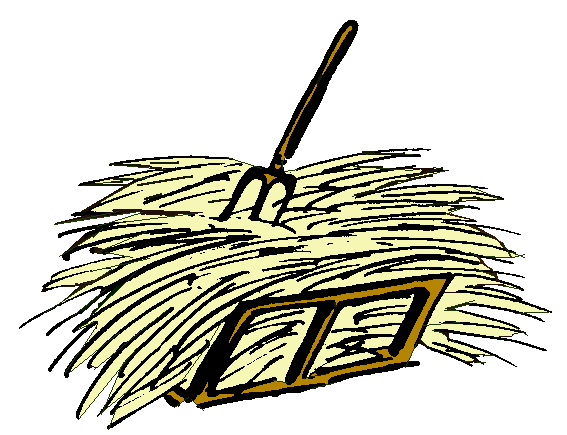 la paille 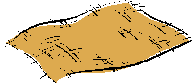 un paillasson 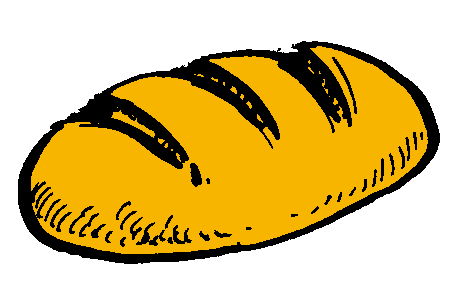 un pain 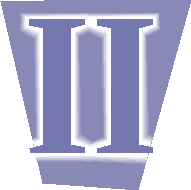 une paire 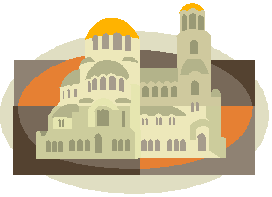 un palais 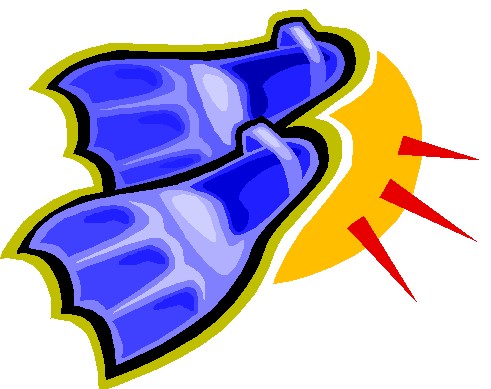 une palme 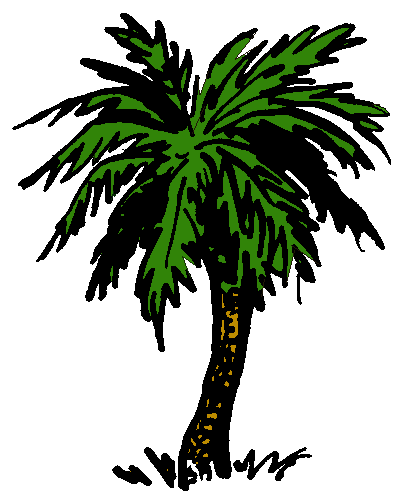 un palmier 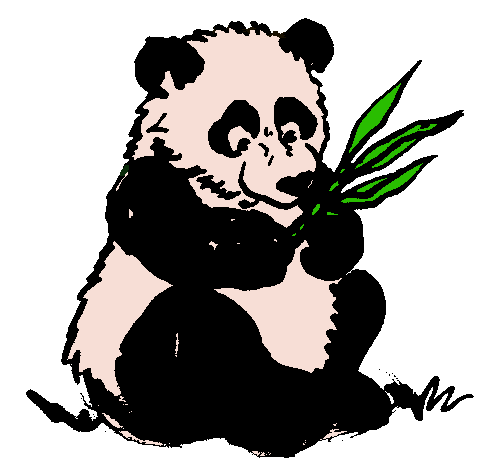 un panda 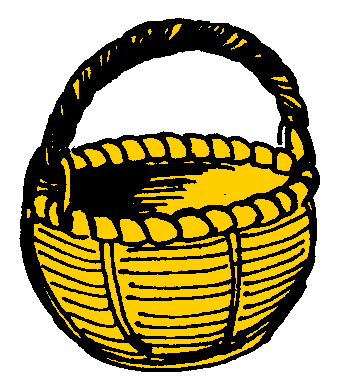 un panier 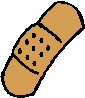 un pansement 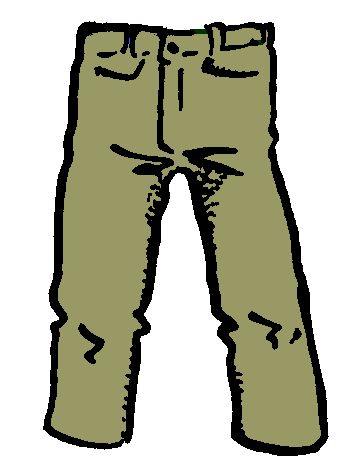 un pantalon 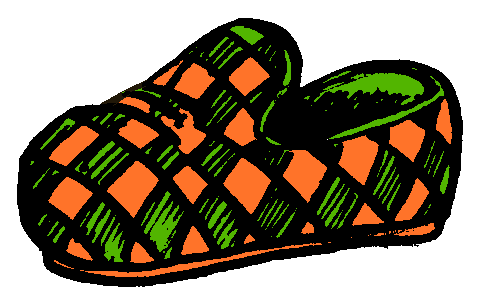 une pantoufle 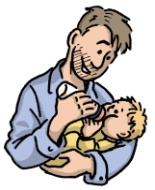 un papa 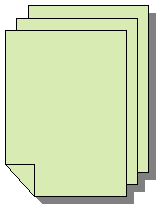 un papier 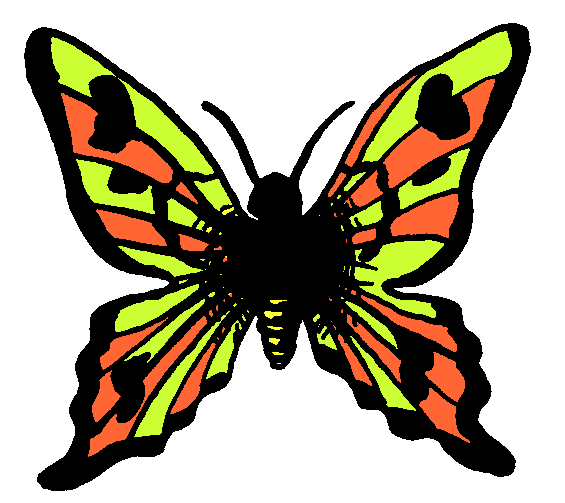 un papillon 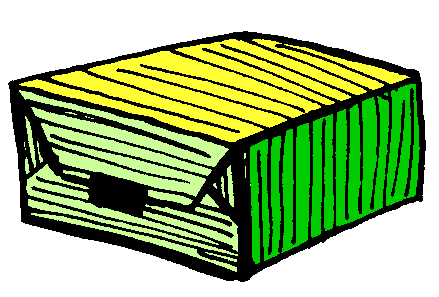 un paquet 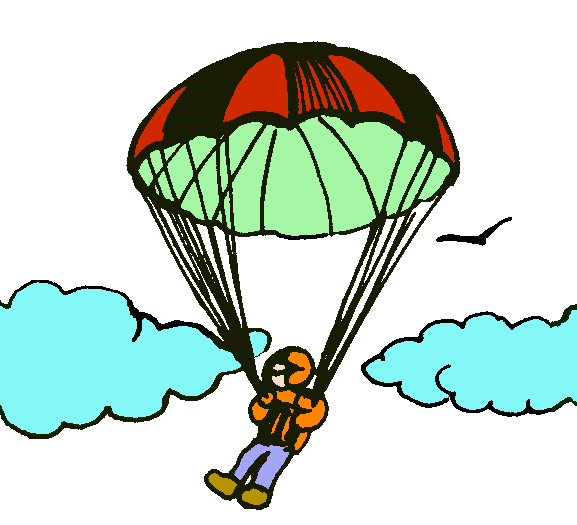 un parachute 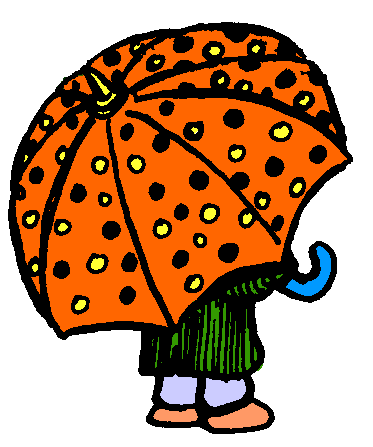 un parapluie 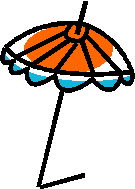 un parasol 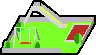 un parc 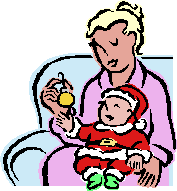 un parent 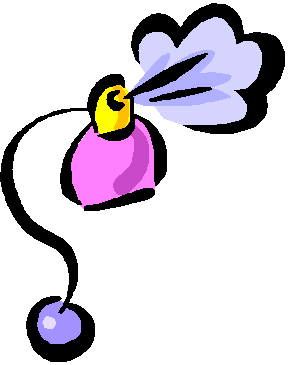 un parfum 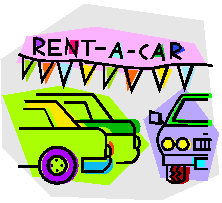 un parking 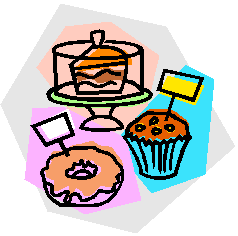 une pâtisserie 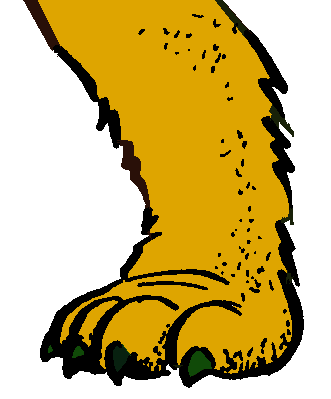 une patte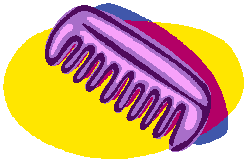 un peigne 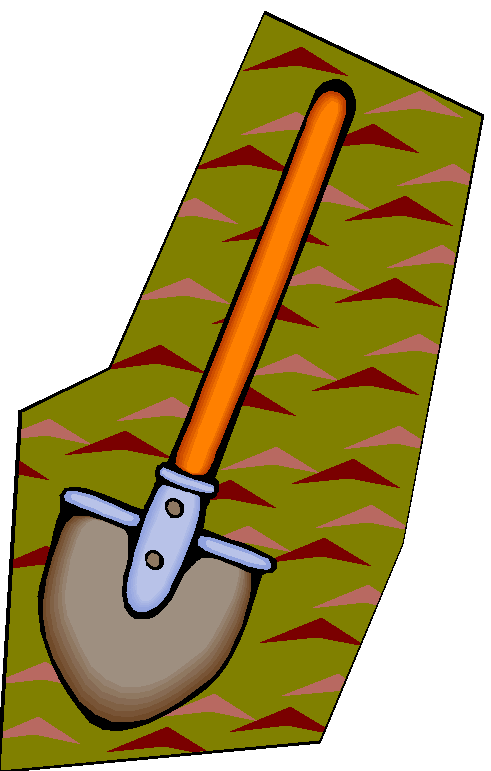 une pelle 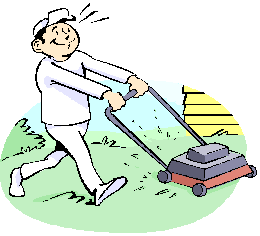 une pelouse 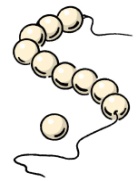 une perle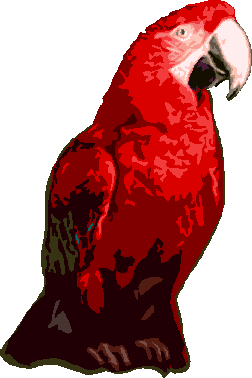 un perroquet 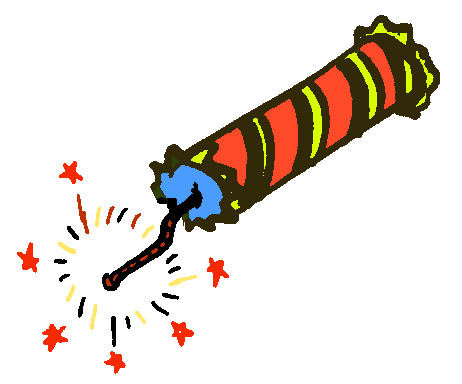 un pétard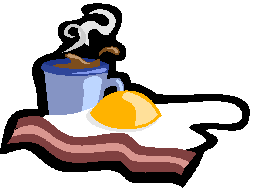 un petit déjeuner 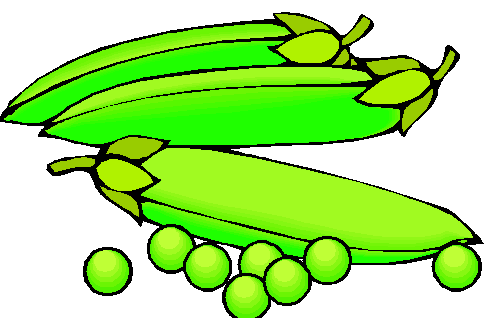 un petit pois 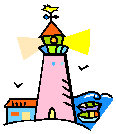 un phare 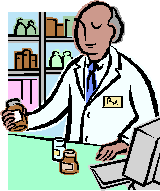 une pharmacie 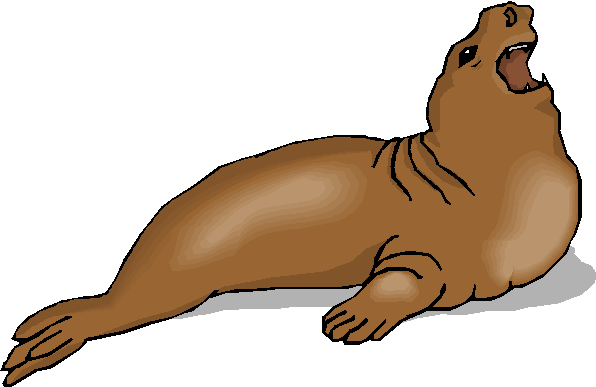 un phoque 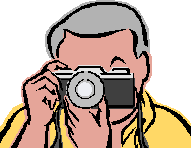 un photographe 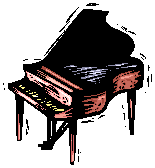 un piano 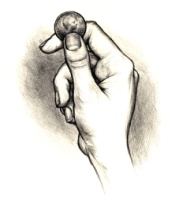 une pièce 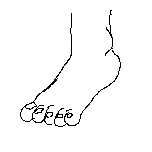 un pied 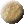 une pierre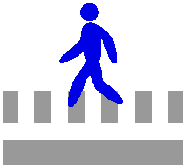 un piéton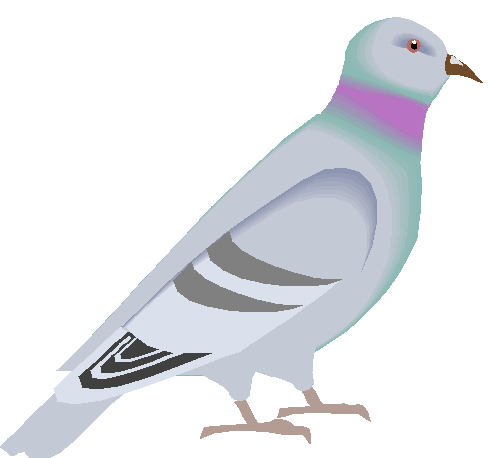 un pigeon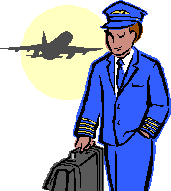 un pilote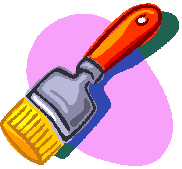 un pinceau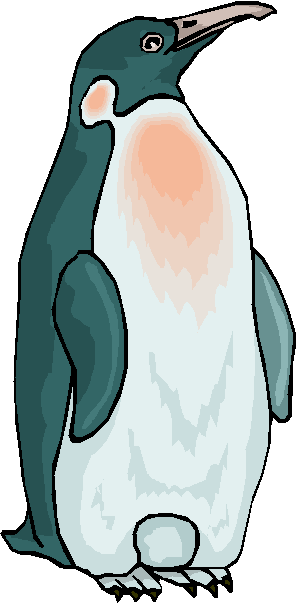 un pingouin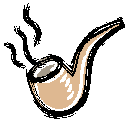 une pipe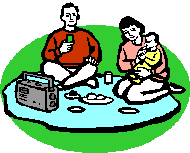 un pique-nique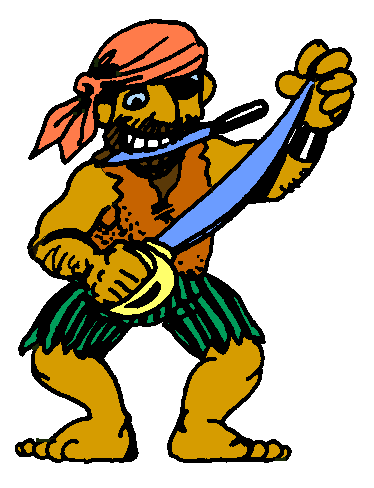 un pirate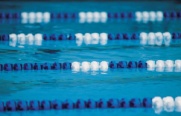 une piscine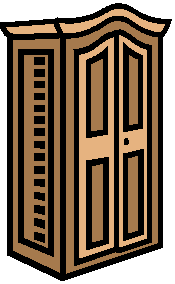 un placard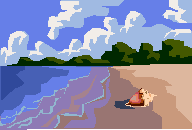 une plage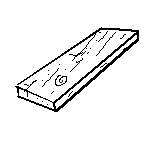 une planche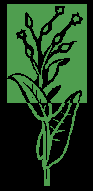 une plante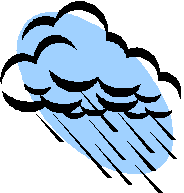 une pluie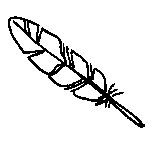 une plume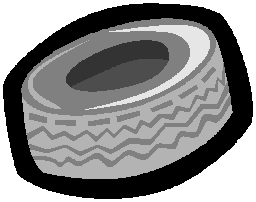 un pneu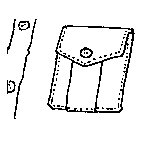 une poche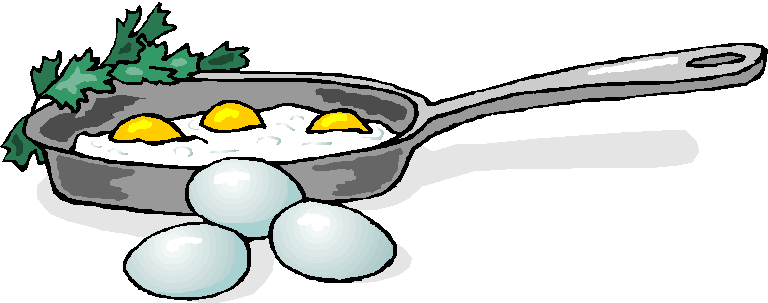 une poêle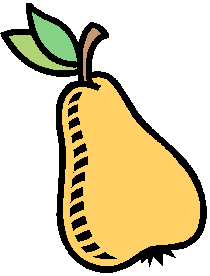 une poire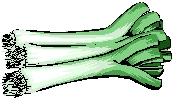 un poireau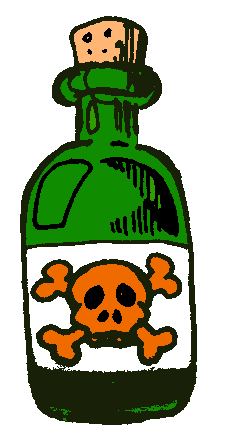 un poison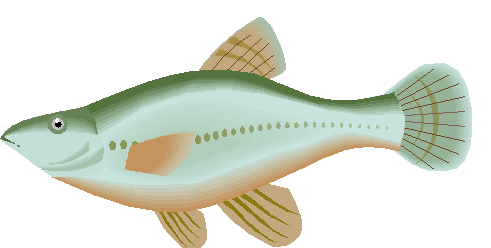 un poisson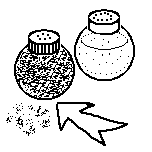 le poivre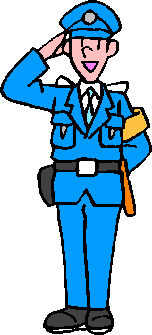 un policier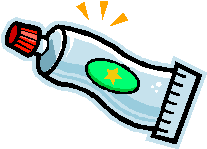 une pommade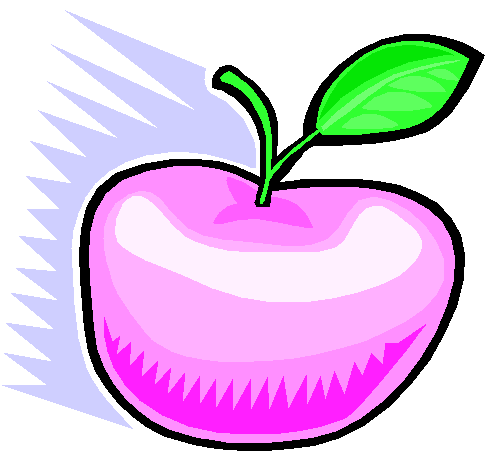 une pomme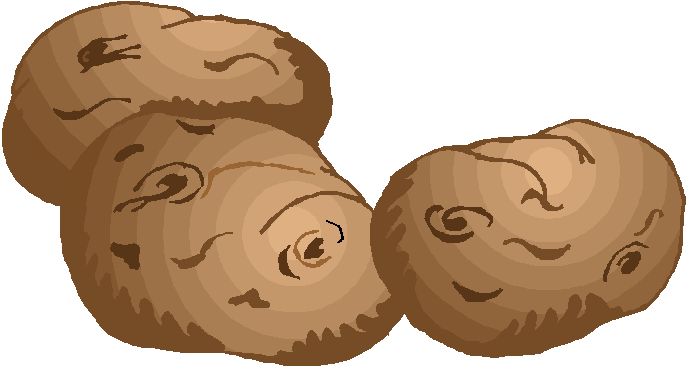 une pomme de terre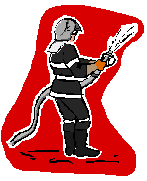 un pompier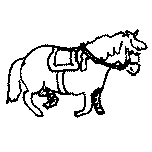 un poney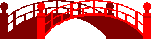 un pont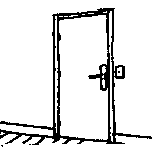 une porte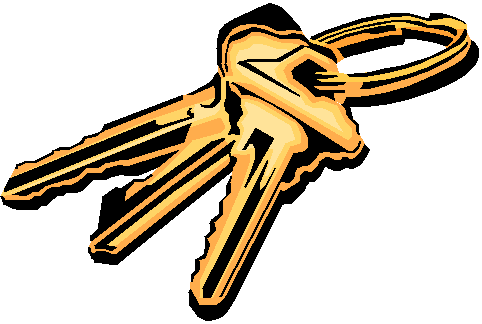 un porte-clés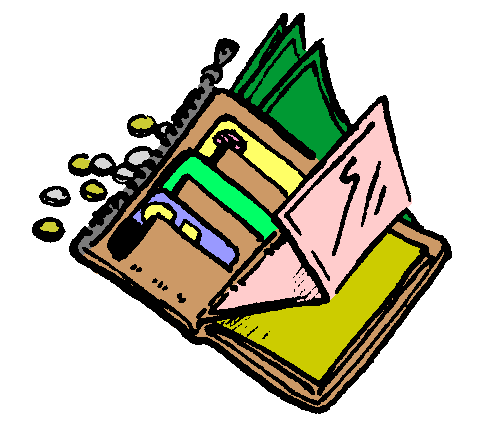 un portefeuille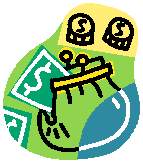 un porte-monnaie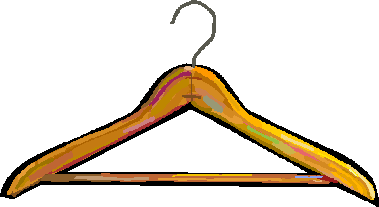 un portemanteau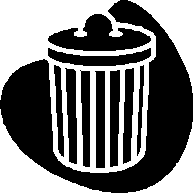 une poubelle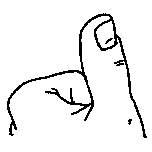 un pouce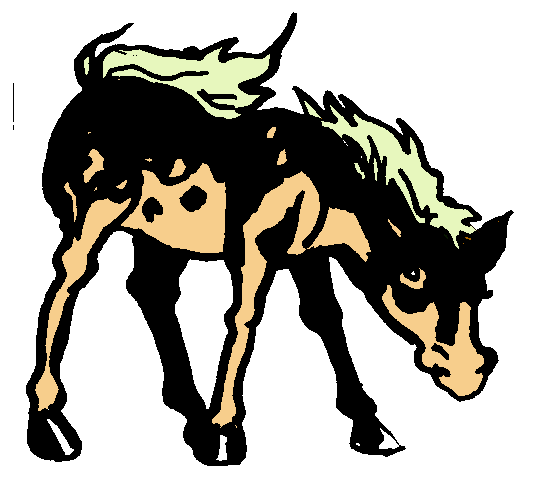 un poulain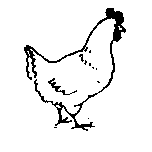 une poule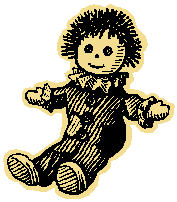 une poupée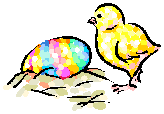 un poussin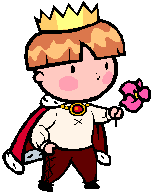 un prince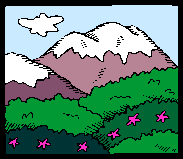 le printemps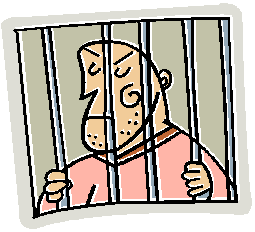 une prison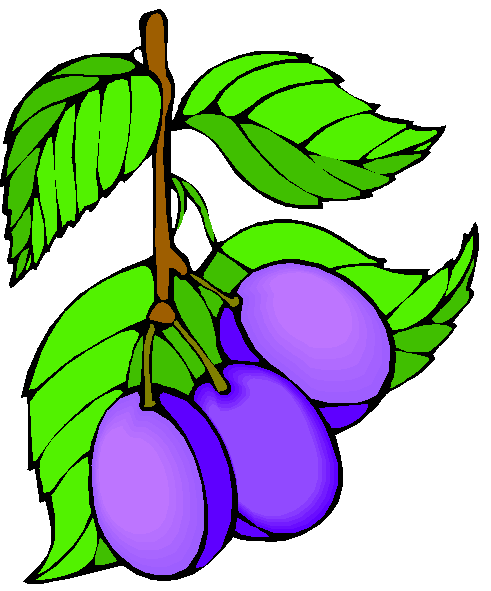 une prune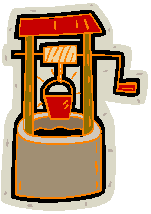 un puits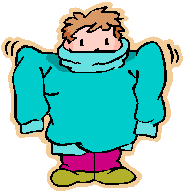 un pull-over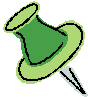 une punaise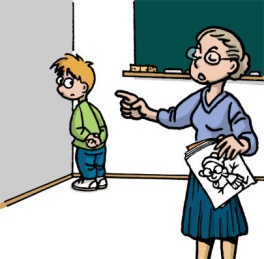 une punition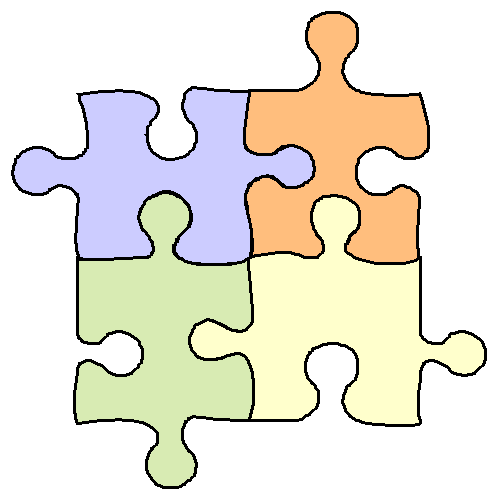 un puzzle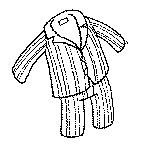 un pyjama